Beschreibt, was ihr über den Ozobot herausgefunden habt:Der Ozobot kann..._____________________________________________________________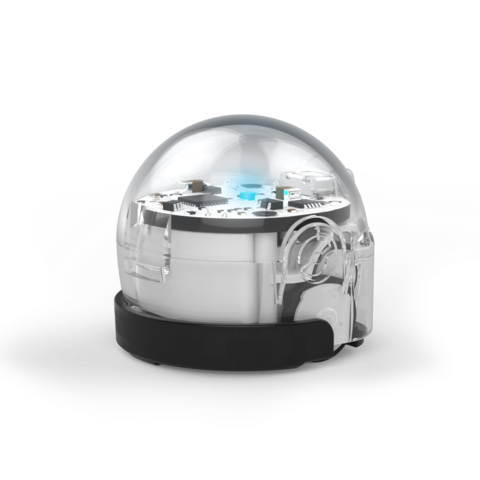 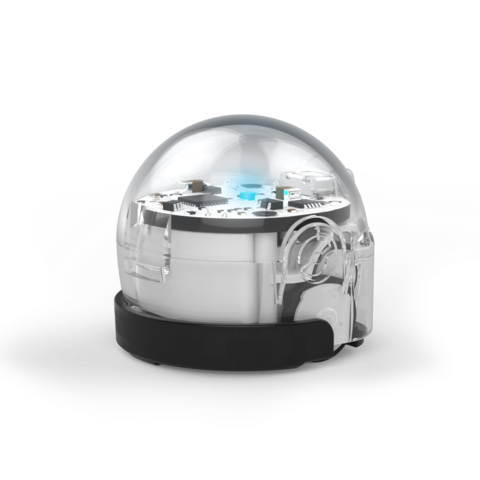 ____________________________________________________________________________________________________________________________________________________________________________________________________________________________________________________Wie macht er das?____________________________________________________________________________________________________________________________________________________________________________________________________________________________________________________________________________________________________________________________________________________________________________________________Warum macht er das?__________________________________________________________________________________________________________________________________________________________________________________________________________________________________________________________________________________________________________________________________________________________________________________________________________________________________________________________________________________________________________________________________________________________________________________________Mit dem Ozobot gab es Probleme..._____________________________________________________________________________________________________________________________________________________________________________________________________________________________________________________________________________________________